Presseinformation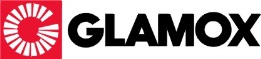 Neuer Glamox Hauptkatalog lux&lumen 2020 jetzt verfügbar!Hildesheim, 9. Januar 2020 – Inspiration, Information, Beleuchtung: Pünktlich zum Jahresbeginn gibt der norwegische Leuchtenhersteller Glamox seinen Partnern sowie Bestands- und Neukunden den neuen Gesamtkatalog lux&lumen 2020 an die Hand. Die neueste Ausgabe bietet wieder eine Kombination aus Produktleitfaden und inspirierendem Magazin und ist als gedruckte sowie digitale Version verfügbar. In diesem Jahr stellt Glamox neben aktuellen Beleuchtungsthemen, spannenden Referenzprojekten und innovativen Produktlösungen an detaillierten Fallbeispielen zwei Produktfamilien in den Mittelpunkt. Die Serien C85 und C95 eignen sich für Büroumgebungen, Schulen und Gesundheitseinrichtungen und ergänzen sich ideal mit den Lichtmanagementsystemen und Human Centric Lighting-Konzepten von Glamox. Diese Beleuchtungslösungen sorgen nicht nur für optimale Wartung und Steuerung, sondern für Lebens- und Arbeitsumgebungen, die als angenehm, flexibel und anregend wahrgenommen werden.Ergänzt wird das Kompendium mit technischen Informationen und Daten zu Leuchten sowie passendem Zubehör. Ein komprimierter Produktleitfaden informiert auf einen Blick über alle aktuellen sowie neuen Innen- und Außenleuchten. Als führender Anbieter von professionellen Beleuchtungslösungen bietet Glamox ein komplett aufeinander abgestimmtes Sortiment. Alle Produkte sind für eine einfache Montage mit modernen elektronischen Komponenten und Leuchtmitteln für eine höchstmögliche Energieeffizienz und Wirtschaftlichkeit entwickelt worden. Der Hauptkatalog lux&lumen bringt die Kompetenz von Glamox bei zahlreichen Referenzprojekten, neue Produkte und interessante Lösungen als hilfreiche Verkaufsunterstützung zusammen. Erhältlich ist die neueste Ausgabe per E-Mail unter info.de@glamox.com. Die digitale Version zum Blättern im Web ist über den Link  https://indd.adobe.com/view/ad4ec424-4011-4e58-955c-3d92d429bcb7 ab sofort verfügbar. Glamox GmbHDie Glamox GmbH ist ein Unternehmen der Glamox Gruppe. Glamox ist ein norwegischer Industriekonzern und entwickelt, produziert und vertreibt professionelle Beleuchtungslösungen für den globalen Markt. Die Glamox GmbH ist ein führender Anbieter von Lichtlösungen für den professionellen, landbasierten Beleuchtungsmarkt in Deutschland, Österreich sowie Schweiz und bietet ein komplettes Produktsortiment für Bildungs- und Gesundheitseinrichtungen, gewerbliche und industrielle Bauten, Einzelhandel, Hotels sowie Restaurants. Die Glamox Gruppe ist ein weltweit tätiges Unternehmen mit 1.550 Mitarbeitern und Vertriebs- und Produktionsstandorten in mehreren europäischen Ländern, Asien und Nord- und Südamerika. Der Jahresumsatz 2018 betrug 270 MEUR. Zum Konzern gehören eine Reihe von Qualitätsmarken für Beleuchtung wie Glamox, Aqua Signal, Luxo, Norselight und LINKSrechts. Um die Kundenbedürfnisse und Erwartungen zu erfüllen, setzt Glamox sich für die Bereitstellung hochwertiger Produkte, Lösungen, Service und Support ein. www.glamox.dePressekontakteDipl.-Ing. Sabrina Catrin MeyerLichtplanung & MarketingLinzer Str. 9a28359 BremenTel.: +49 421 485 70-71Fax: +49 421 485 70-33E-Mail: sabrina.meyer@glamox.comHauptsitz Glamox GmbHDaimlerring 2531135 HildesheimTel.: +49 5121 7060-0Fax: +49 5121 5291-0PR-Kontakt Profil MarketingStefan WinterPublic RelationsProfil Marketing OHGHumboldtstr. 2138106 BraunschweigTel.: +49 531 387 33 19E-Mail: s.winter@profil-marketing.com